ＭＢＣラジオ　ＣＭグランプリあなたが創るラジオ・コマーシャル応募原稿用紙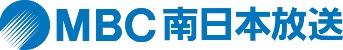 ２０秒の作品をご記入下さい。９０～１００文字程度です。１　　ＣＭタイトル欄には、この作品のタイトルをご記入下さい。２　　読み方に注意を要する単語には、単語の後に（カッコ）をつけてよみがなをご記入下さい。３　　登場人物が２人以上の掛合いＣＭは原稿内で【男性】等記入し、登場人物を分かりやすくして下さい。４　　効果音を原稿途中に入れる場合は、【ＳＥ】と記入し、ご指示下さい。５　　読み方の演出等がある場合は　分かりやすく（※印）等でご指示下さい。スポンサー名CMタイトル住　　　　所(〒　　　－　　　　)連　 絡 　先(TEL／携帯電話)氏　　　　名(よみがな)年齢 ／ 職業B　G　M効　果　音【ＳＥ】（例：明るくてコミカルな曲）（例：ＣＭ冒頭に自然を感じる川のせせらぎ音）ナレーター（男性・女性の指定や、登場人物をご記入ください。）２０秒　ＣＭ原稿（縦書き　右つめで記入下さい。）